Monday 8th June 2020 – Friday 12th June 2020Monday 8th June 2020English/Language:Crazy Carnivals: Unit 38 The Fabulous Deeds of the Sons of Tuireann – read the following extract and answer the questions listed below – remember to give full answers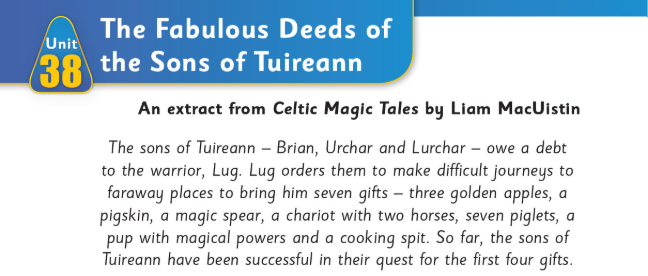 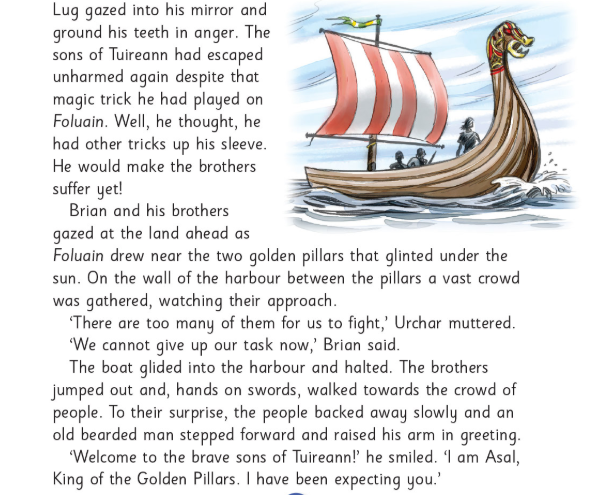 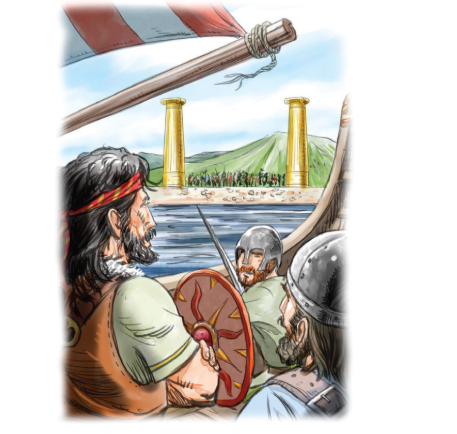 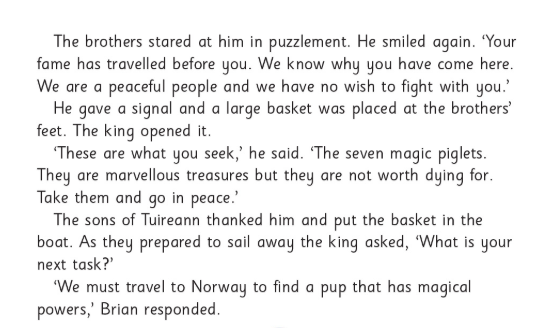 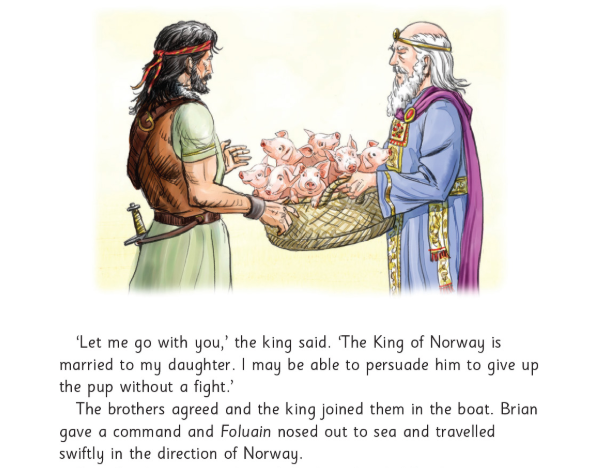 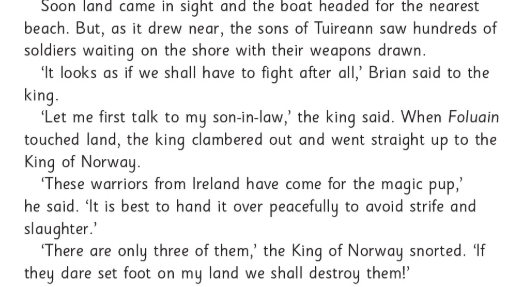 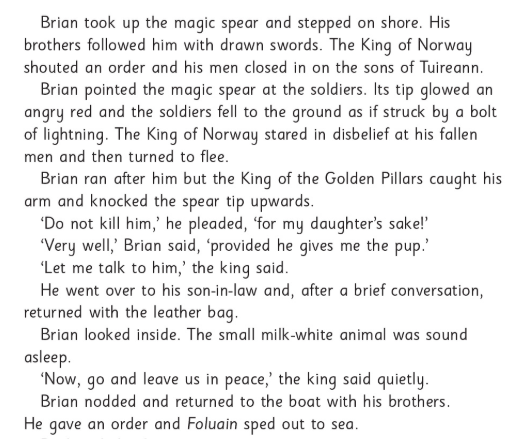 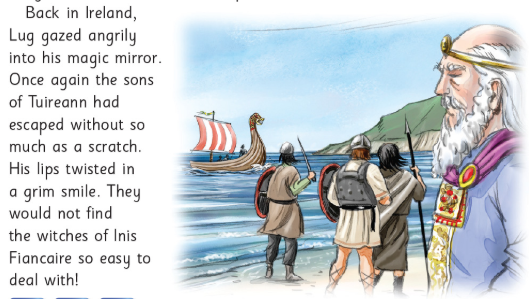 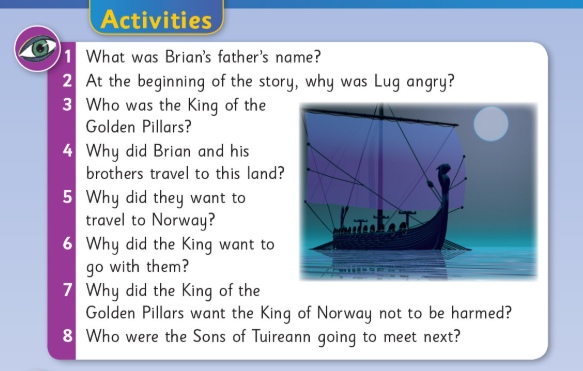 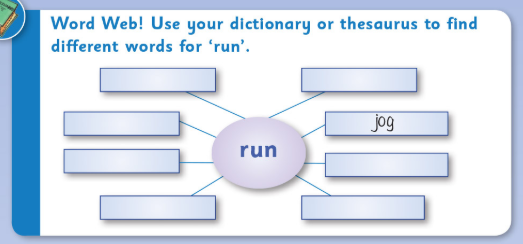 Spellbound: list 29 and exercise one below. If you do not have access to a printer, you may wish to fill in some blank units in our regular Spellbound. These activities are from a different version of Spellbound as our book is finished.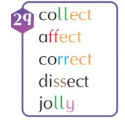 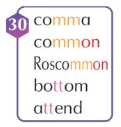 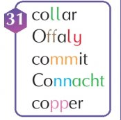 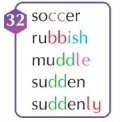 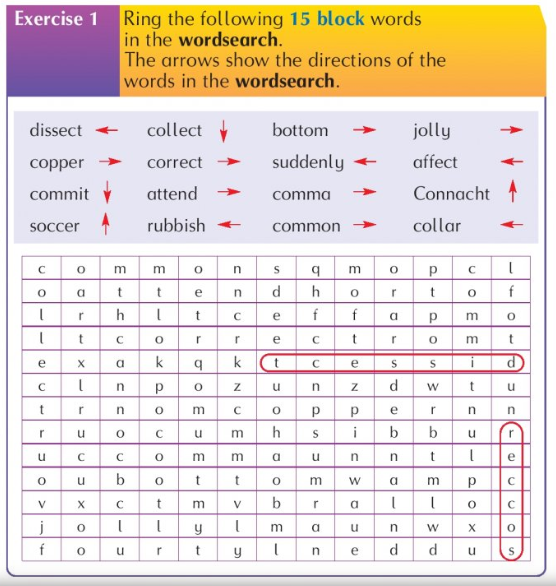 Maths/Numeracy: 				New Wave Mental Maths: Monday week 36Tables: (revision)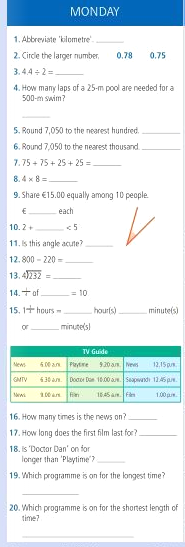 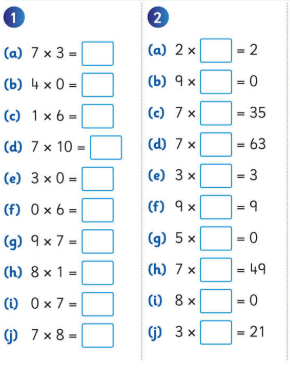 Maths Topic: Mental Maths 6 (revision)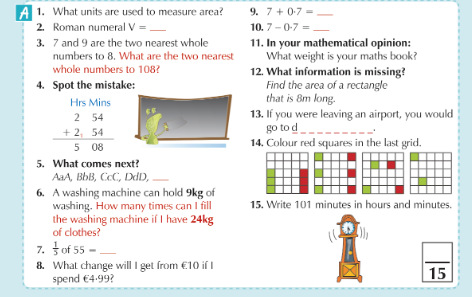 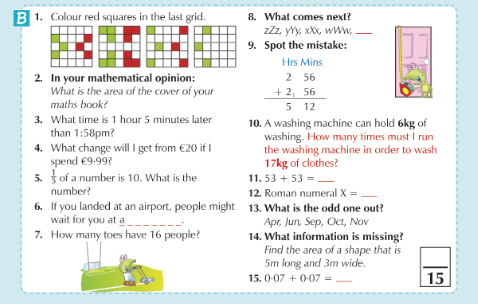 Gaeilge:Ceartlitriú: Súil Siar E – look back on the previous 4 units to help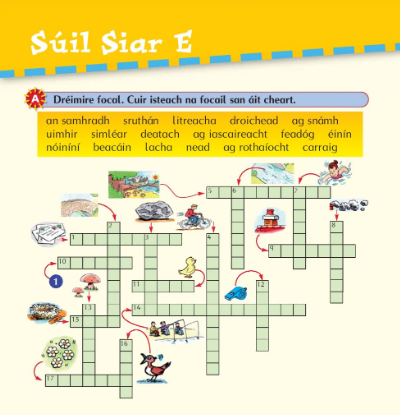 Am don Léamh: Tir na nóg (A + D)Léigh an scéal agus freagair na cleachtaíAg fiach – hunting			trasna na farraige – across the beachI ngrá – in love			álainn – beautifulMarbh – dead			ar an talamh – on the ground		sean – oldFuair Oisín bás – Oisín died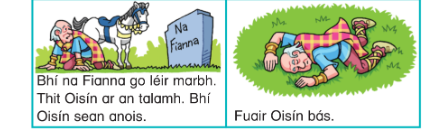 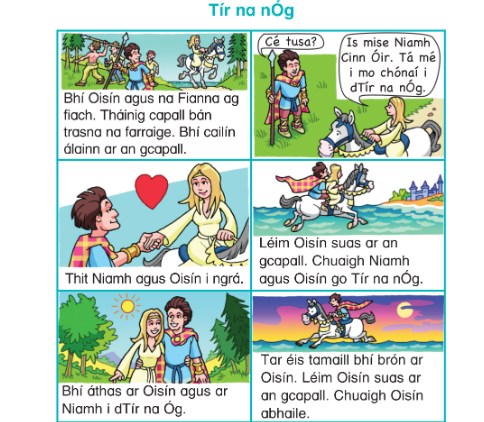 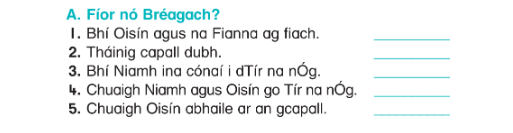 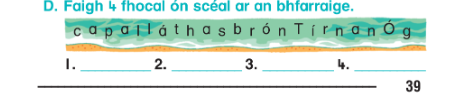 SESE:Small World Geography and Science: Unit 13 – Japan (continued)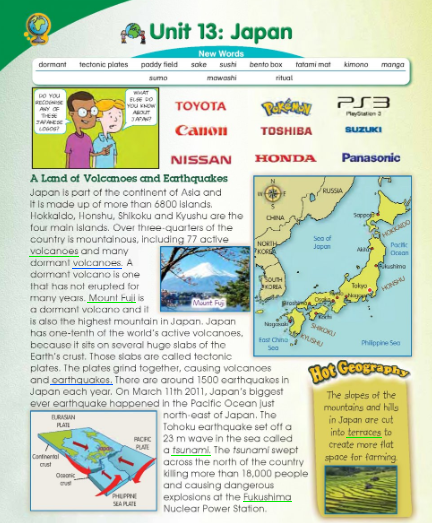 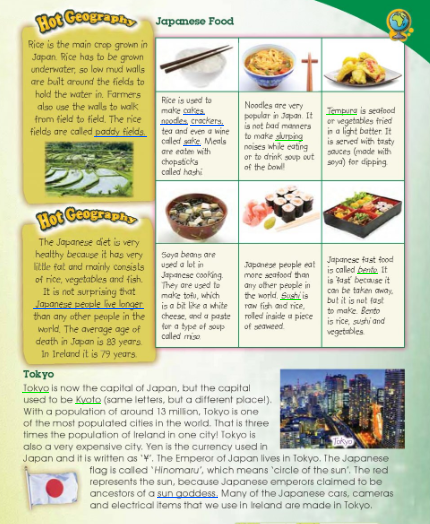 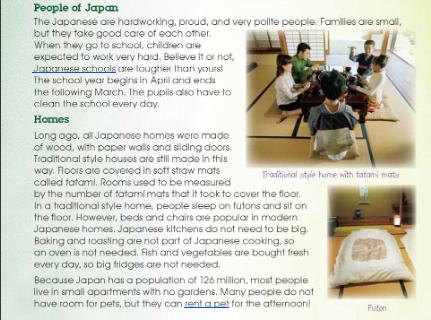 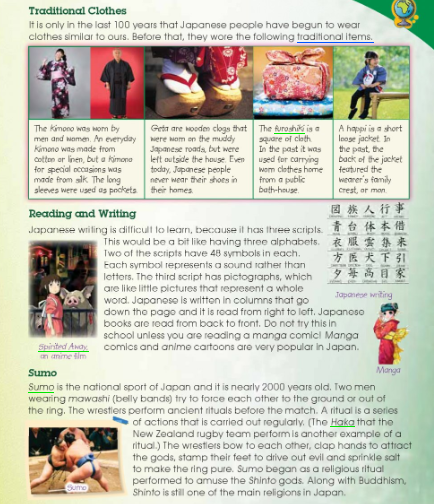 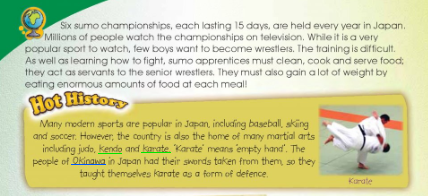 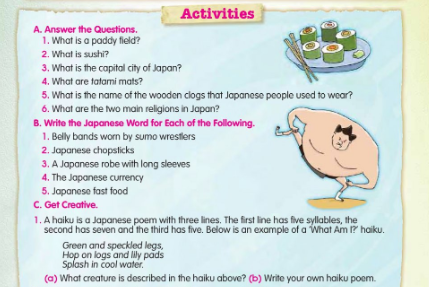 Tuesday 9th June 2020English/Language:Crazy Carnivals: Unit 38 The Fabulous Deeds of the Sons of Tuireann – read the following extract and answer the questions listed below – remember to give full answers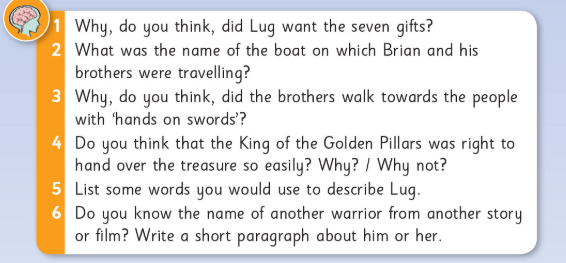 Spellbound: list 29-30 and exercise two & three below. If you do not have access to a printer, you may wish to fill in some blank units in our regular Spellbound. These activities are from a different version of Spellbound as our book is finished.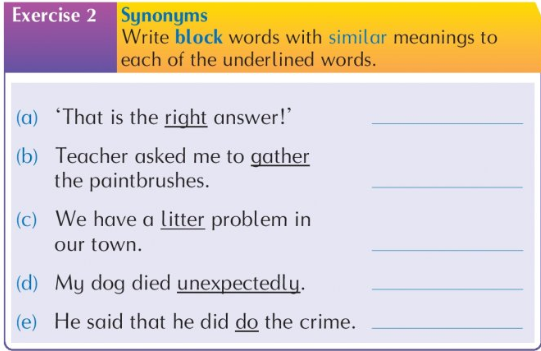 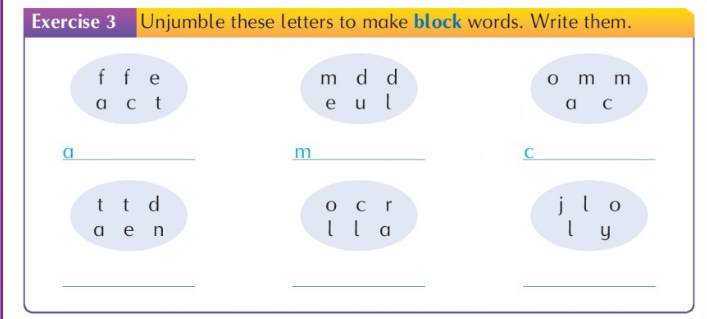 Maths/Numeracy:Tables: (revision)                                               New Wave Mental Maths: Tuesday week 36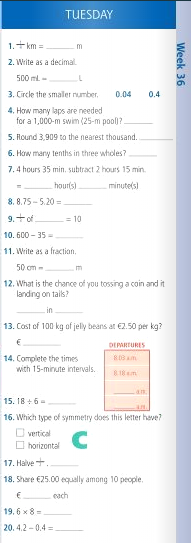 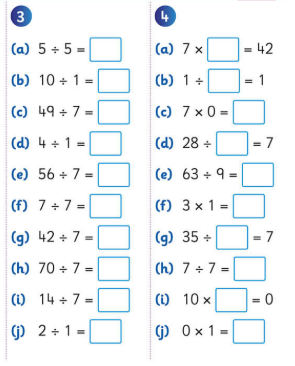 Maths Topic: Mental Maths 6 / revision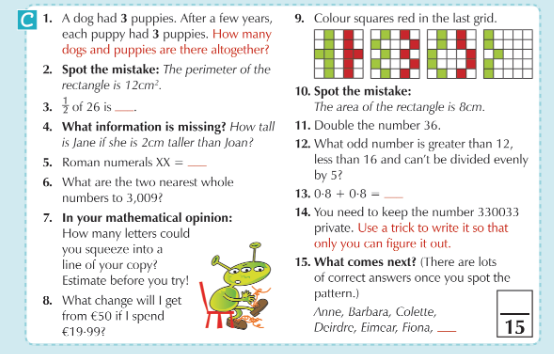 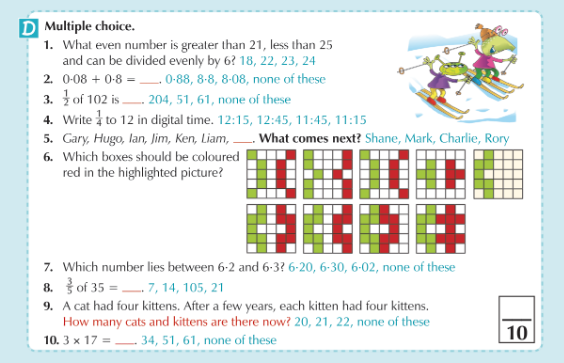 Gaeilge:Ceartlitriú: Súil Siar E – look back on the previous 4 units to help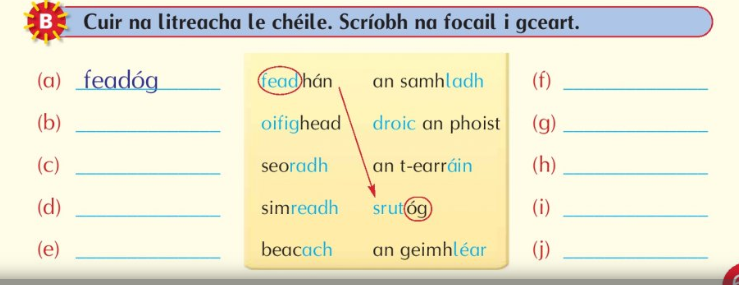 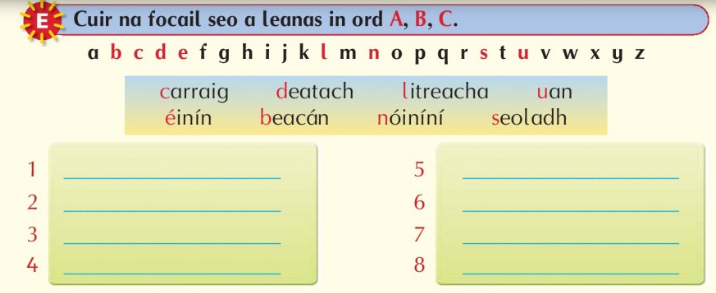 Am don Léamh: Tir na nóg (B + C) Léigh an scéal agus freagair na cleachtaíAg fiach – hunting			trasna na farraige – across the beachI ngrá – in love			álainn – beautifulMarbh – dead			ar an talamh – on the ground		sean – oldFuair Oisín bás – Oisín died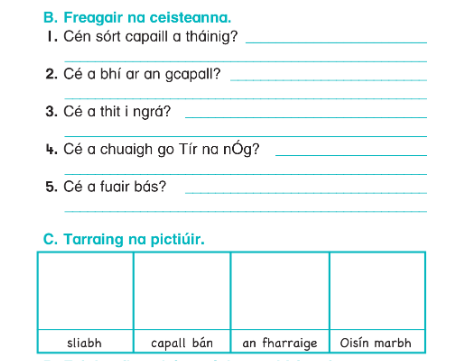 SESE:Small World Geography and Science: Unit 13 Japan (continued) – read back over the unit on Japan and complete the following in your Geography copy. Read the question carefully and give many reasons for your choice of country. 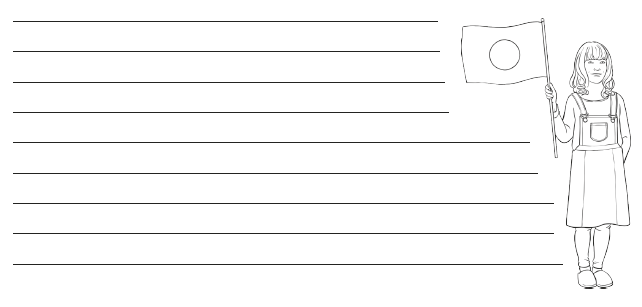 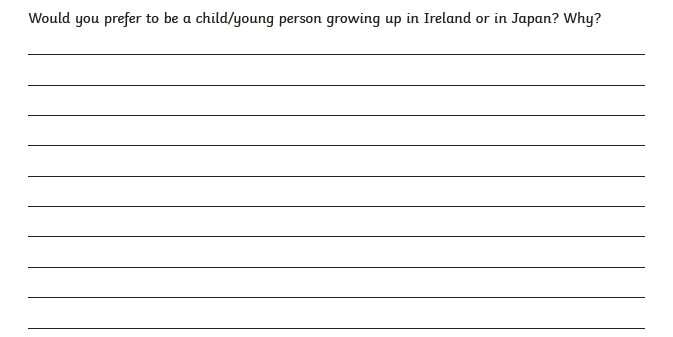 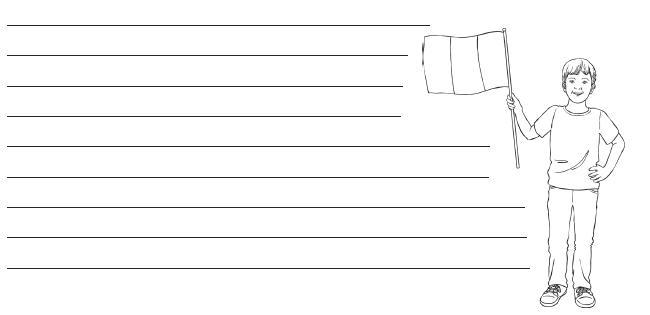 Wednesday 10th June 2020English/Language:Crazy Carnivals: Unit 38 The Fabulous Deeds of the Sons of Tuireann – read the following extract and answer the questions listed below – remember to give full answers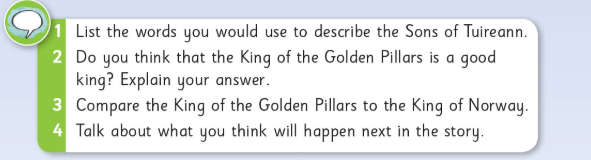 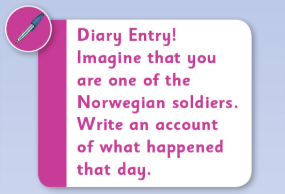 Spellbound: list 29-31 and exercise four below. If you do not have access to a printer, you may wish to fill in some blank units in our regular Spellbound. These activities are from a different version of Spellbound as our book is finished.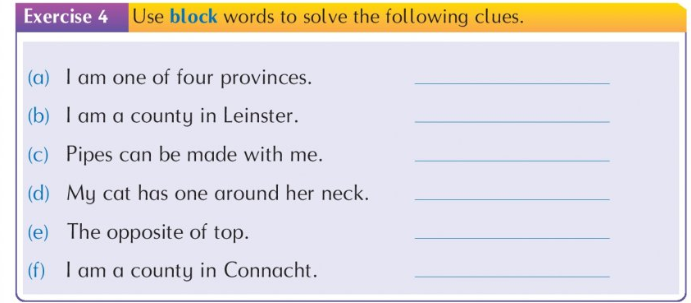 Write Here: pg 62. Rewrite the words and passage in cursive style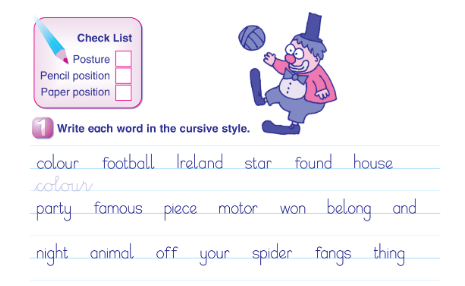 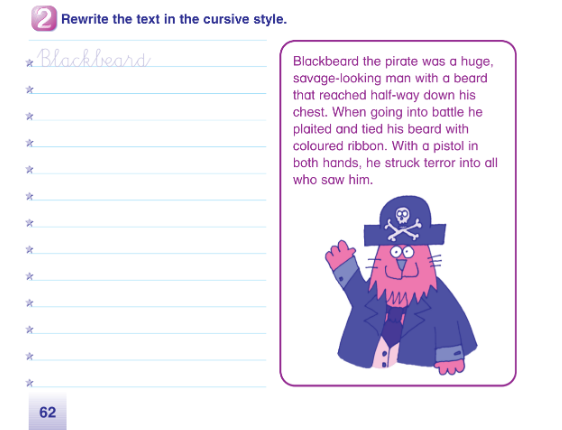 Maths/Numeracy:Tables: (revision)                                           New Wave Mental Maths: Wednesday week 36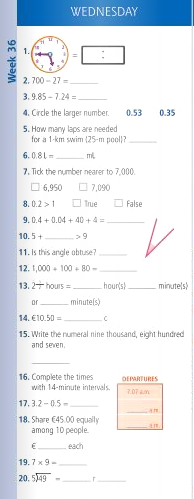 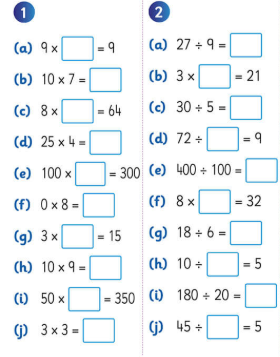 Maths Topic: Operations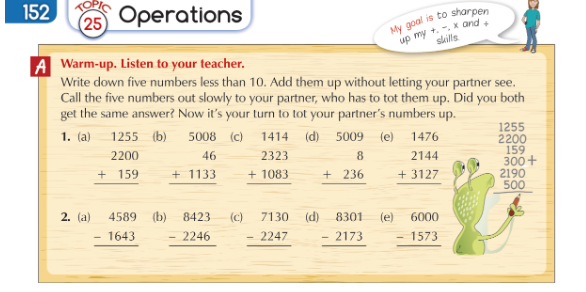 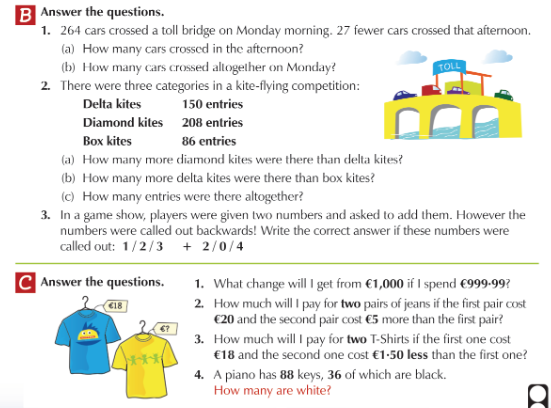 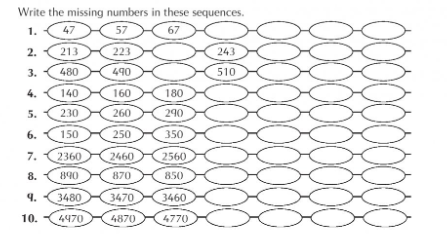 Gaeilge:Ceartlitriú: Súil Siar E – look back on the previous 4 units to help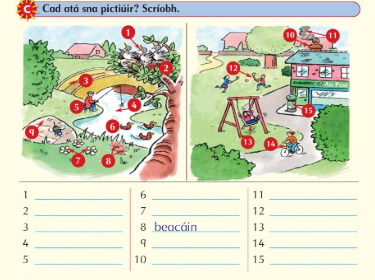 Bun go Barr:Aonad 20 – Rás na Lachanbasár – fair 		planda – plants  	        shroich – reached  		ag roth an áidh – wheel of fortune 	praghas – price 		Uimhir – number 		sruthán – stream  		feadóg – whistle 		ar aghaidh leat – on you go/go on 	 a phleidhce – messer 		droichead – bridge 		caoga – fifty 		bhuaigh – won 		díomá – disappointed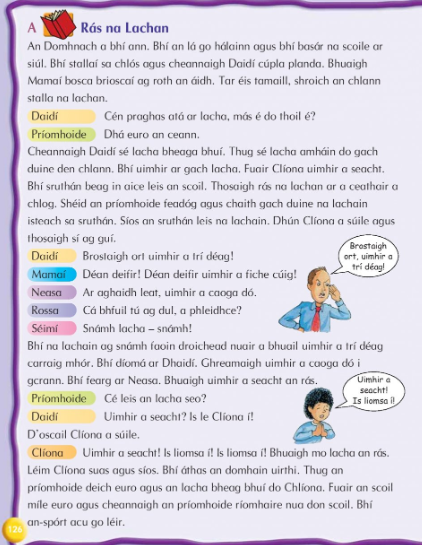 	 C – Síos an sruthán leis Use the words in the box below to complete the first part of the sentences. You will have to look back through your Bun go Barr or use your fócloir to find the other missing words. We have come across the missing words before. The only new word is; rúidbhealach (runway)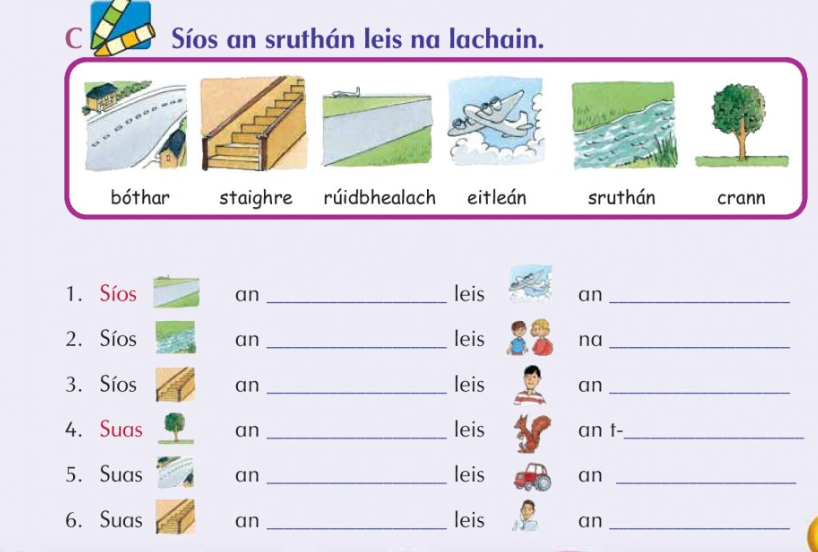 SESE:Small World Geography and Science: Unit 13 Japan (continued)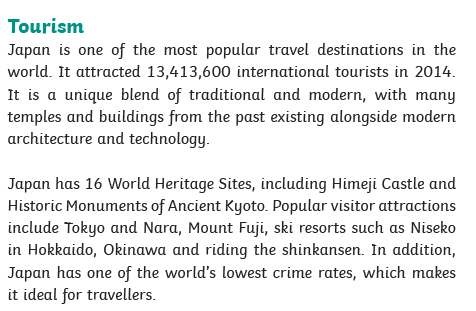 Design a brochure article about one of the 16 World Heritage Sites in Japan – why would you encourage people to visit the site you’ve chosen? Tell the reader some points of information about your chosen site. Use the template below to help you lay out your information. Include an illustration of your chosen site and write a suitable heading.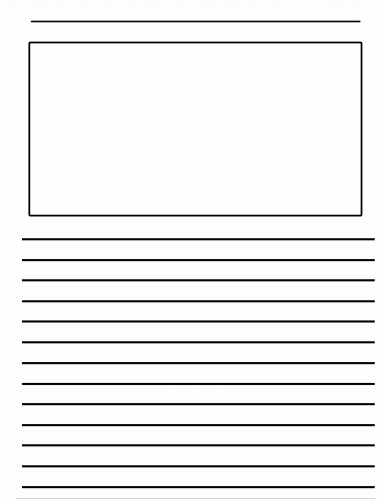 Thursday 11th June 2020English: Exercise your English: Unit 10 The Climb. Read the following extract and complete the questions below. Remember to give full answers and back up your answer with evidence from the extract.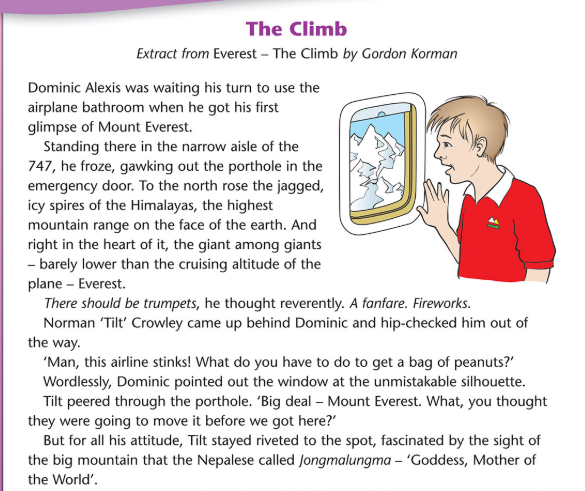 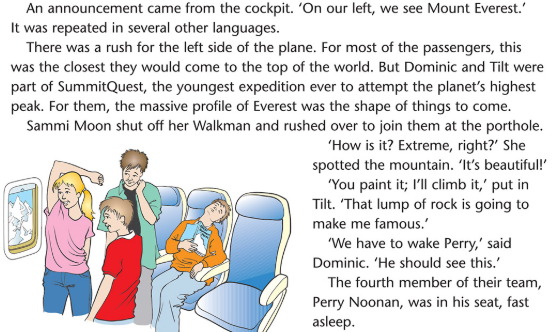 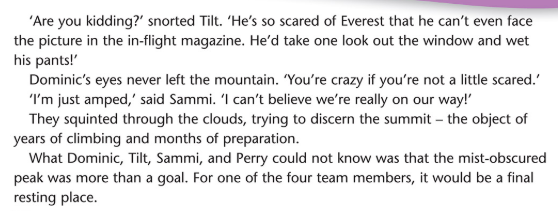 Answer 6 of the 8 questions below in part A. For the alphabetical order exercise (from Crazy Carnivals) pick 5 sets to order 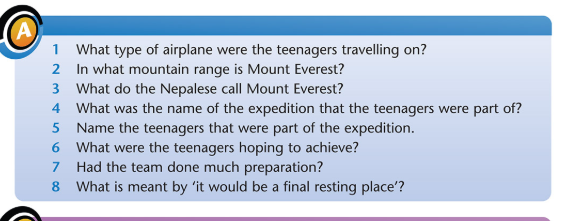 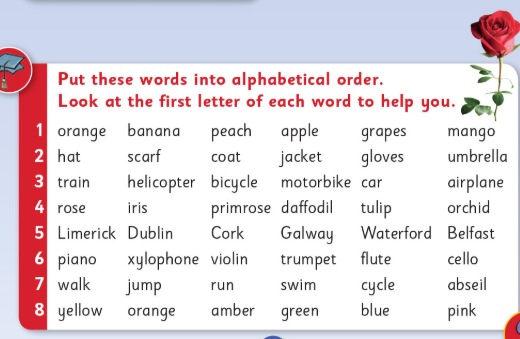 Spellbound: list 29-32 and exercise five below. If you do not have access to a printer, you may wish to fill in some blank units in our regular Spellbound. These activities are from a different version of Spellbound as our book is finished.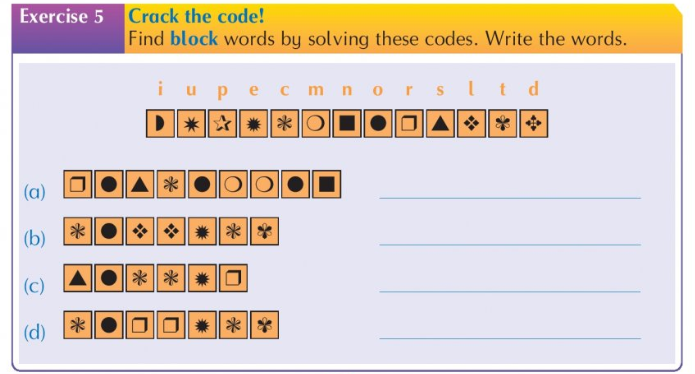 Maths:Tables: (revision)                                               Mental Maths: Thursday week 36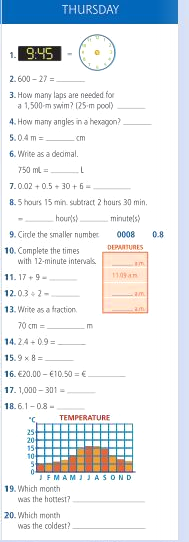 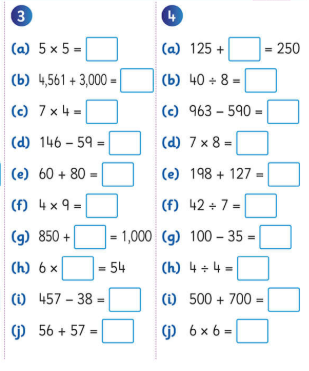 Maths Topic: Operations (work out the brackets first)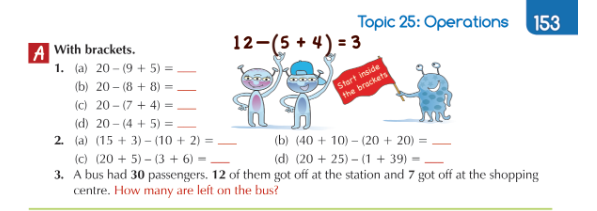 Read the clues to fill in the nets (follow the arrows)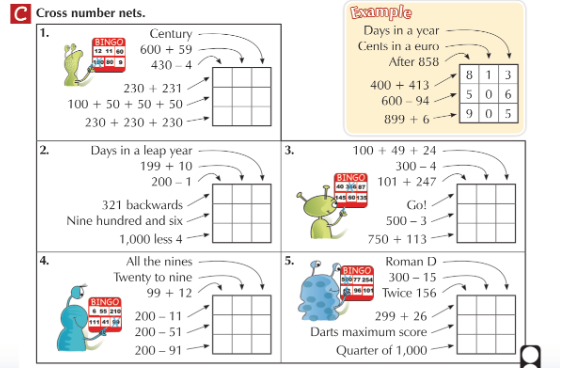 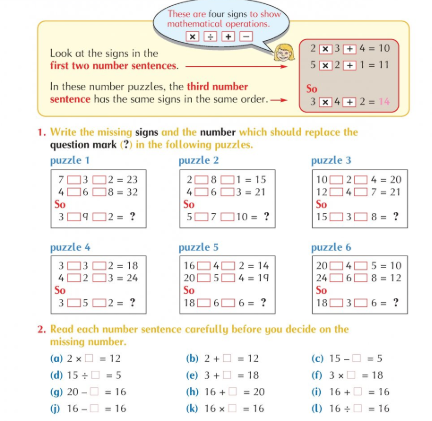 Gaeilge:Ceartlitriú: Súil Siar E – look back on the previous 4 units to help. You must insert the words below and also look back to find the workd to match the pictures.Brostaigh – hurry  bhuaigh mé- I won   shéid- blow  chuir – put  chonaic mé – I saw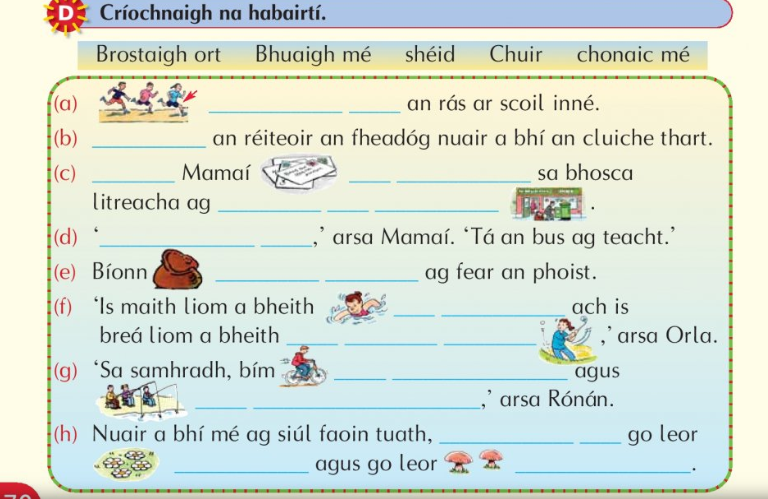 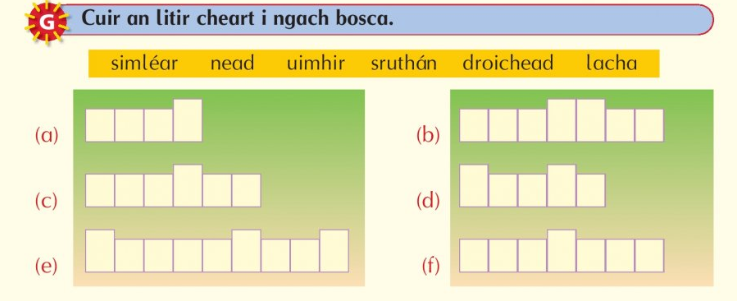 Bun go Barr: Rás na Lachanbasár – fair 		planda – plants  	                shroich – reached  		ag roth an áidh – wheel of fortune 	praghas – price 		Uimhir – number 		sruthán – stream  		feadóg – whistle 		ar aghaidh leat – on you go/go on 	 a phleidhce – messer 		droichead – bridge 		caoga – fifty 		bhuaigh – won 		díomá – disappointed 	 D - Cé leis é seo? Who owns this? Remember to put in ‘an’ before you list the itens next to each picture. You will answer your cé leis é seo with is liomsa é (it’s mine) ní liomsa é (it’s not mine) is le Clíona (it’s Cliona’s) or níl a fhpis agam (I don’t know)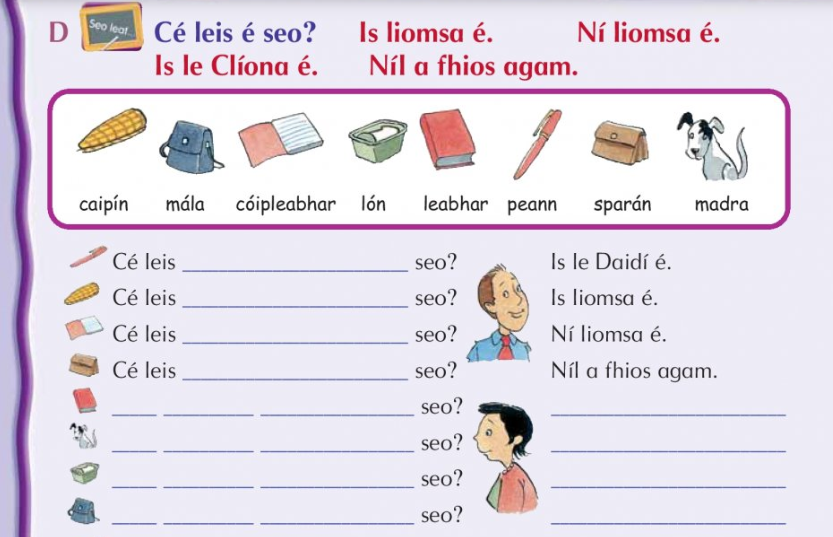 PE:Go Noodle – a wide range of activities can be discovered in the categories section https://app.gonoodle.com/categoriesJoe Wicks is doing daily PE classes on his YouTube channel https://www.youtube.com/channel/UCAxW1XT0iEJo0TYlRfn6rYQ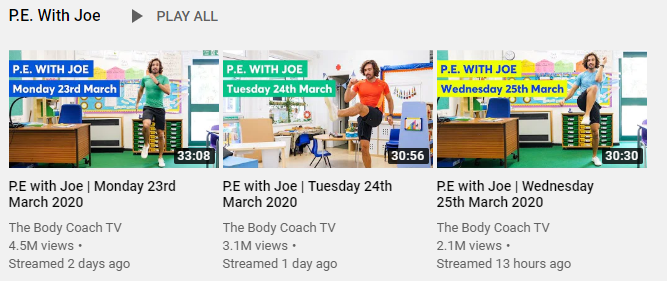 A guided workout to stay active at home https://www.youtube.com/watch?v=L-8wW40jTzcFor GAA enthusiasts why not attempt the 200 touches daily challenge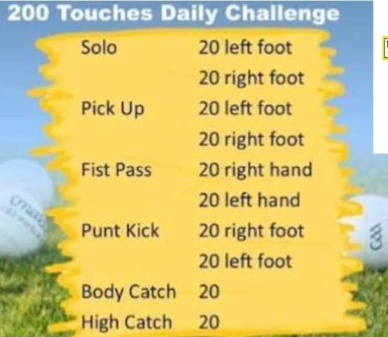 Religion: Grow in Love Theme 11 The Mass (giving and receiving)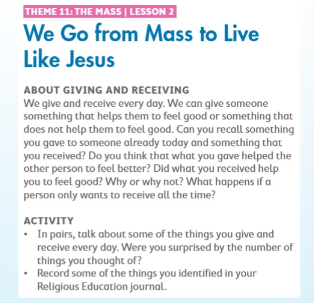 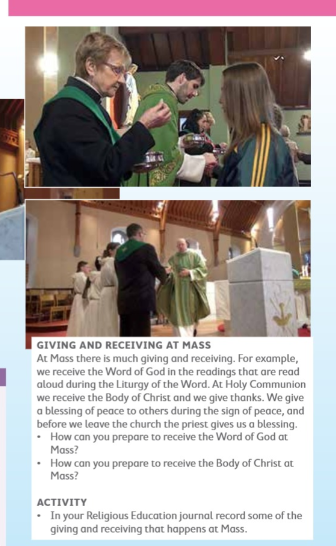 Friday 12th June 2020English:Exercise your English: Unit 10 The Climb. Read the following extract and complete the questions below. Remember to give full answers and back up your answer with evidence from the extract.Answer B 1-6. For part C pick 6 words and find their meanings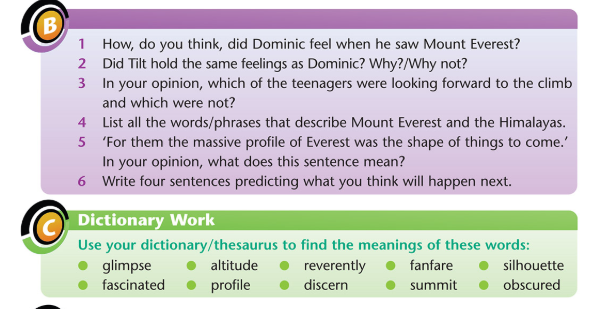 Spellbound: Ask an adult or older sibling to Quiz you on this week’s spellings. You are only required to pick 16 words for your test. Good Luck! Record your test in your test copy.Maths:Mental Maths: Friday week 36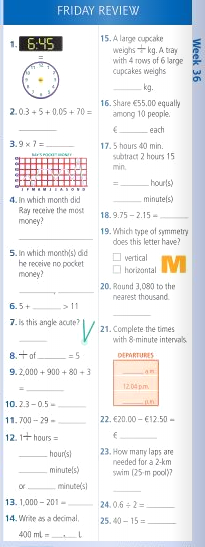 Tables: revision – how many can you complete in 10 minutes? Set a timer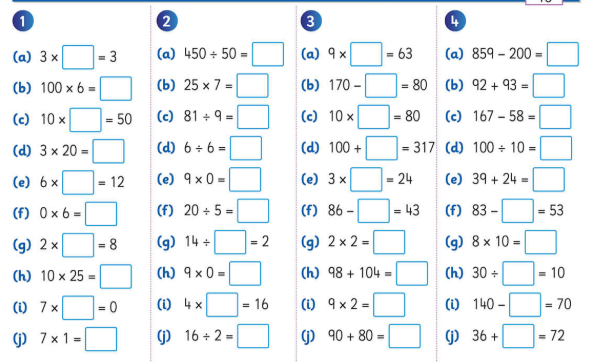 Maths Topic: Operations (remember the rule for x10 – add a zero)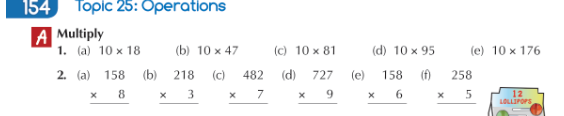 Dividing by ten is opposite to multiplying by ten (drop a zero)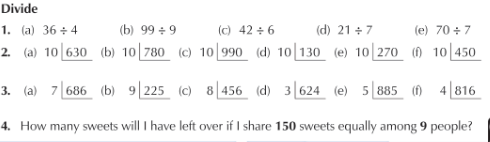 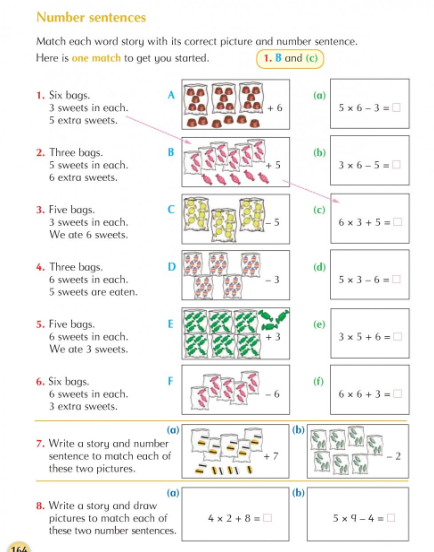 Gaeilge:Ceartlitriú: Súil Siar E – look back on the previous 4 units to help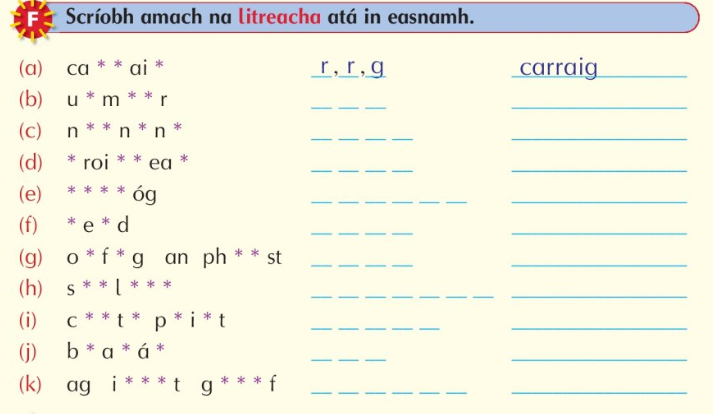 Bun go Barr: Rás na Lachanbasár – fair 		planda – plants  	             shroich – reached  		ag roth an áidh – wheel of fortune 	praghas – price 		Uimhir – number 		sruthán – stream  		feadóg – whistle 		ar aghaidh leat – on you go/go on 	 a phleidhce – messer 		droichead – bridge 		caoga – fifty 		bhuaigh – won 		díomá – disappointedB - Cúpla CeistCén saghas lae – what sort of day    Cathain – when    cad a rinne …what did someone docad a tharla – what happened    cé a bhuaigh – who won    cad a cheannaigh… - what did someone buyFreagair na ceisteanna 1-6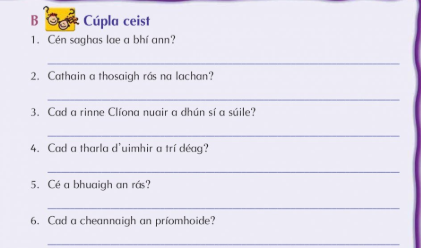 Art: follow the steps; 1-5 to create your own cherry blossom tree. If you do not have all of the supplies listed below you can swap them for what you do have. E.G; crayons/markers can be used instead of paint etc.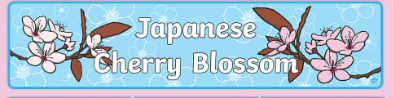 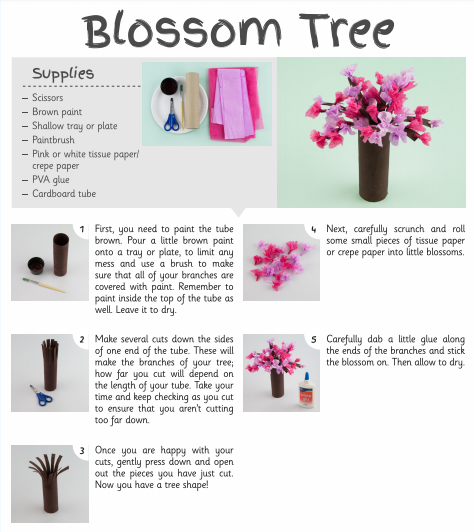 